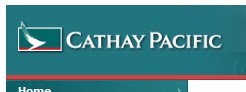 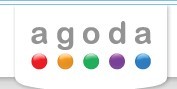 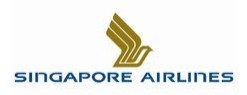   南非国旗颜色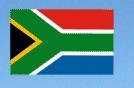 